_ _ _ _ _ _ _ _ _ _ _ _ _ _ _ _ _ _ _ _ _ _ _ _ _ _ _ _ _ _ _ _ _ _ _ _ _ _ _ _ _ _ _ _ _ _ _ _ _ _ _ _ _ 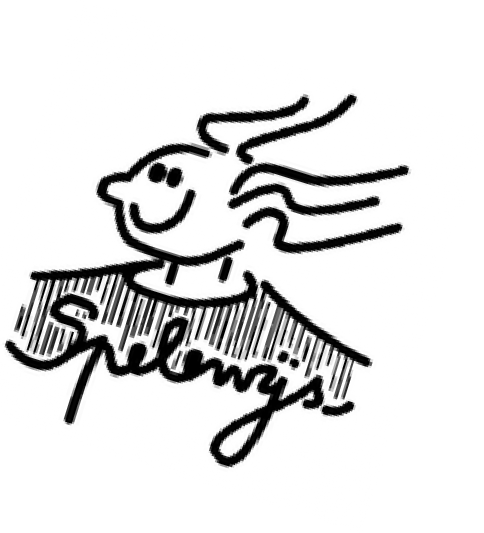 Exemplaar voor bestellerAlles aan 6 euro/doos!Je kan cash betalen aan de verkoper, of je kan betalen via overschrijving. Duid aan hierboven indien je cash betaalde, of als je via overschrijving zal betalen.Naam verkoper:  	Dit bladGeef je aan Ewout af!De eerste pagina is voor de persoon die de koekjes bestelt: zo kan deze persoon bijhouden welke koekjes hij juist bestelde.De tweede pagina is voor Ewout. De besteller moet deze pagina invullen. Dit blad geef je ten laatste op 30 november 2021 af. Je kan het …… doormailen naar spelewijs@wvavzw.be… opsturen naar WVA Spelewijs, Rijselstraat 98, 8900 Ieper… doorbellen naar 057/21 55 35Je kan cash betalen aan de verkoper, of je kan betalen via overschrijving. Duid aan hierboven indien je nu cash betaalde, of als je via overschrijving zal betalen.Naam verkoper:  	Naam besteller:  	Mailadres besteller:   	Telefoonnummer besteller:   	SoortSoortgewicht/doosaantal dozenprijsFrangitarteFrangitarte840 gx 6 euro€Apri’coApri’co810 gx 6 euro€Assortiment SnacksAssortiment Snacks820 gx 6 euro€Assortiment KoffieAssortiment Koffie820 gx 6 euro€BrowniesBrownies600 gx 6 euro€Artisanale vanillewafelsArtisanale vanillewafels800 gx 6 euro€Artisanale chocoladewafelsArtisanale chocoladewafels800 gx 6 euro€Gevulde wafelsGevulde wafels780 gx 6 euro€BoterwafelsBoterwafels800 gx 6 euro€Zweedse haverkoekjesZweedse haverkoekjes560 gx 6 euro€Prijs totaalPrijs totaalPrijs totaalPrijs totaal€Hoe wordt dit betaald?O  cash aan de verkoper	O via overschrijvingO  cash aan de verkoper	O via overschrijvingO  cash aan de verkoper	O via overschrijvingO  cash aan de verkoper	O via overschrijvingdatum:handtekening besteller:SoortSoortgewicht/doosaantal dozenprijsFrangitarteFrangitarte840 gx 6 euro€Apri’coApri’co810 gx 6 euro€Assortiment SnacksAssortiment Snacks820 gx 6 euro€Assortiment KoffieAssortiment Koffie820 gx 6 euro€BrowniesBrownies600 gx 6 euro€Artisanale vanillewafelsArtisanale vanillewafels800 gx 6 euro€Artisanale chocoladewafelssArtisanale chocoladewafelss800 gx 6 euro€Gevulde wafelsGevulde wafels780 gx 6 euro€BoterwafelsBoterwafels800 gx 6 euro€Zweedse haverkoekjesZweedse haverkoekjes560 gx 6 euro€Prijs totaalPrijs totaalPrijs totaalPrijs totaal€Hoe wordt dit betaald?O cash aan de verkoper	O via overschrijvingO cash aan de verkoper	O via overschrijvingO cash aan de verkoper	O via overschrijvingO cash aan de verkoper	O via overschrijvingdatum:handtekening besteller: